БЛОК-СХЕМА(Порядок аренды имущества)1 деньв течение 5 дней20 дней20дней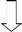 Приложение 3 к административному регламенту 